Об утверждении порядка осуществления мониторинга и контроля реализации документов стратегического планирования муниципального района Пестравский Самарской областиВ соответствии с Федеральным законом от 28.06.2014 № 172-ФЗ «О стратегическом планировании в Российской Федерации», руководствуясь статьями 41, 43 Устава муниципального района Пестравский Самарской области, администрация муниципального района Пестравский Самарской области ПОСТАНОВЛЯЕТ:  Утвердить порядок осуществления мониторинга и контроля реализации документов стратегического планирования муниципального района Пестравский Самарской области, согласно приложению № 1.  Опубликовать настоящее постановление в районной газете «Степь» и разместить на официальном Интернет-сайте муниципального района Пестравский.  Контроль за выполнением настоящего постановления возложить на первого заместителя Главы муниципального района Пестравский Ермолова С.В.Глава муниципального района Пестравский                                                                                       А.П. ЛюбаевО.К.Пугачёва 8 846 7421874Н.П. Кузнецова 8 846 7421844Приложение №1  к постановлению администрации муниципального района Пестравский Самарской областиот_______________  № _____Порядок осуществления мониторинга и контроля реализации документов стратегического планирования муниципального района Пестравский Самарской областиГлава 1. ОБЩИЕ ПОЛОЖЕНИЯ1.1. Настоящий Порядок  разработан на основании Федерального закона от 28.06.2014 № 172-ФЗ «О стратегическом планировании в Российской Федерации» (далее – Федеральный закон № 172-ФЗ) и Устава муниципального района Пестравский Самарской области.1.2. Настоящий Порядок определяет общие правила осуществления мониторинга и контроля реализации документов стратегического планирования муниципального района Пестравский Самарской области и подготовки документов, в которых отражаются результаты мониторинга и контроля реализации документов стратегического планирования муниципального района Пестравский Самарской области.1.3. Основные понятия, используемые в настоящем Порядке, применяются в значениях, определенных Федеральным законом № 172-ФЗ.Глава 2. ПОРЯДОК ОСУЩЕСТВЛЕНИЯ МОНИТОРИНГА И КОНТРОЛЯ РЕАЛИЗАЦИИ ДОКУМЕНТОВ СТРАТЕГИЧЕСКОГО ПЛАНИРОВАНИЯ2.1. Целью мониторинга реализации документов стратегического планирования муниципального района Пестравский Самарской области являются повышение эффективности функционирования системы стратегического планирования, осуществляемого на основе комплексной оценки основных социально-экономических и финансовых показателей, содержащихся в документах стратегического планирования муниципального района Пестравский Самарской области, а также повышение эффективности деятельности участников стратегического планирования муниципального района Пестравский Самарской области по достижению в установленные сроки запланированных показателей социально-экономического развития муниципального района Пестравский Самарской области.2.2. Основными задачами мониторинга реализации документов стратегического планирования являются:- сбор, систематизация и обобщение информации о социально-экономическом развитии муниципального района Пестравский Самарской области;- оценка степени достижения запланированных целей социально-экономического развития муниципального района Пестравский Самарской области;- оценка результативности и эффективности документов стратегического планирования;- оценка влияния внутренних и внешних условий на плановый и фактический уровни достижения целей социально-экономического развития муниципального района Пестравский Самарской области;- оценка соответствия плановых и фактических сроков, результатов реализации документов стратегического планирования и ресурсов, необходимых для их реализации;- оценка уровня и динамики социально-экономического развития муниципального района Пестравский Самарской области;- разработка предложений по повышению эффективности функционирования системы стратегического планирования.2.3. Мониторинг реализации документов стратегического планирования обеспечивает:- регулярность получения информации о текущем состоянии реализации документа стратегического планирования муниципального района Пестравский Самарской области;- согласованность действий органов местного самоуправления муниципального района Пестравский Самарской области в реализации документа стратегического планирования;- своевременную актуализацию соответствующего документа стратегического планирования муниципального района Пестравский Самарской области с учетом меняющихся внешних и внутренних факторов.2.4. Источниками информации для проведения мониторинга реализации документов стратегического планирования муниципального района Пестравский Самарской области являются:- данные официальной государственной статистики и данные ведомственной статистики;- отчеты по исполнению бюджета муниципального района Пестравский Самарской области;- информация, предоставляемая ответственным исполнителем муниципальной программы, либо стратегического документа в соответствии с их сферой деятельности;- ежегодные  отчеты о реализации муниципальных программ, сводный годовой доклад о ходе реализации и об оценке эффективности реализации муниципальных программ;- иная информация.2.5. Мониторинг реализации документов стратегического планирования муниципального района Пестравский Самарской области осуществляется ежегодно. 2.6. Мониторинг реализации документов стратегического планирования муниципального района Пестравский Самарской области осуществляет Заместитель Главы муниципального района Пестравский по экономике, инвестициям и потребительскому рынку совместно с ответственным исполнителем муниципальной программы, либо стратегического документа на основе данных, отчетов, информации, указанных в пункте 2.4 настоящего Порядка.2.7. Контроль реализации документов стратегического планирования муниципального района Пестравского района Самарской области осуществляется ведущим специалистом администрации муниципального района Пестравский по осуществлению внутреннего муниципального контроля в сфере закупок в целях выполнения отклонений фактических значений показателей социально-экономического развития муниципального района Пестравский Самарской области от соответствующих показателей, утвержденных документами стратегического планирования муниципального района Пестравский Самарской области.2.8. Основными задачами контроля реализации документов стратегического планирования муниципального района Пестравский Самарской области являются:1) сбор, систематизация и обобщение информации о социально-экономическом развитии муниципального района Пестравский Самарской области;2) оценка качества документов стратегического планирования муниципального района Пестравский Самарской области, разрабатываемых в рамках целеполагания, прогнозирования, планирования и программирования;3) оценка результативности и эффективности реализации решений, принятых в процессе стратегического планирования муниципального района Пестравский Самарской области;4) оценка достижения целей социально-экономического развития муниципального района Пестравский Самарской области;5) оценка влияния внутренних и внешних условий на плановый и фактический уровни достижения целей социально-экономического развития муниципального района Пестравский Самарской области;6) разработка предложений по повышению эффективности функционирования системы стратегического планирования муниципального района Пестравский Самарской области.2.9. Информация, необходимая для осуществления контроля, за исключением информации о реализации муниципальных программ муниципального района Пестравский Самарской области, представляется ответственным исполнителем муниципальной программы либо стратегического документа по форме и в сроки, установленные в каждой муниципальной программе, либо стратегическом документе. 2.10. Контроль реализации муниципальных программ муниципального района Пестравский Самарской области осуществляется путем формирования отчетов о реализации муниципальных программ муниципального района Пестравский Самарской области, а также проведения ежегодной оценки эффективности их реализации в порядке, установленные в каждой муниципальной программе, либо стратегическом документе. 2.11. По результатам контроля ведущий специалист администрации муниципального района Пестравский по осуществлению внутреннего контроля в сфере закупок направляет ответственному исполнителю муниципальной программы либо стратегического документа соответствующую информацию в срок не позднее 30 дней со дня завершения контроля.Глава 3. ДОКУМЕНТЫ, В КОТОРЫХ ОТРАЖАЮТСЯ РЕЗУЛЬТАТЫ МОНИТОРИНГА ДОКУМЕНТОВ СТРАТЕГИЧЕСКОГО ПЛАНИРОВАНИЯ3.1. Документами, в которых отражаются результаты мониторинга реализации документов стратегического планирования в сфере социально-экономического развития, являются:- ежегодный отчет Главы муниципального района Пестравский Самарской области о результатах своей деятельности либо о деятельности администрации муниципального района Пестравский Самарской области и подведомственных учреждений, представляемый на рассмотрение в Собрание представителей муниципального района Пестравский Самарской области;- сводный годовой доклад о ходе реализации и об оценке эффективности реализации муниципальных программ.3.2. Подготовка ежегодного отчета Главы муниципального района Пестравский о результатах своей деятельности либо о деятельности администрации муниципального района Пестравский Самарской области, о деятельности подведомственных учреждений, предоставляемого в Собрание представителей муниципального района Пестравский Самарской области, осуществляется в соответствии с решением Собрания представителей муниципального района Пестравский от 20.07.2010 № 115.3.3. Годовые доклады о ходе реализации и об оценке эффективности реализации муниципальных программ муниципального района Пестравский Самарской области осуществляется в соответствии с постановлением администрации муниципального района Пестравский Самарской области от 26.12.2013 № 1174 «Об утверждении порядка принятия решений о разработке, формирования и реализации муниципальных программ муниципального района Пестравский Самарской области».3.4. Ежегодный отчет Главы муниципального района Пестравский о результатах своей деятельности либо о деятельности администрации муниципального района Пестравский Самарской области, подведомственных учреждений, представляемый в Собрание представителей муниципального района Пестравский Самарской области, отчёты о ходе реализации и об оценке эффективности реализации муниципальных программ и документов стратегического планирования, подлежат размещению на официальном сайте муниципального района Пестравский и общедоступном информационном ресурсе стратегического планирования в сети «Интернет», за исключением сведений, отнесенных к государственной, коммерческой, служебной и иной охраняемой законом тайне.3.5. Результаты мониторинга и контроля реализации документов стратегического планирования муниципального района Пестравский Самарской области учитываются при подготовке изменений, корректировке документов стратегического планирования муниципального района Пестравский.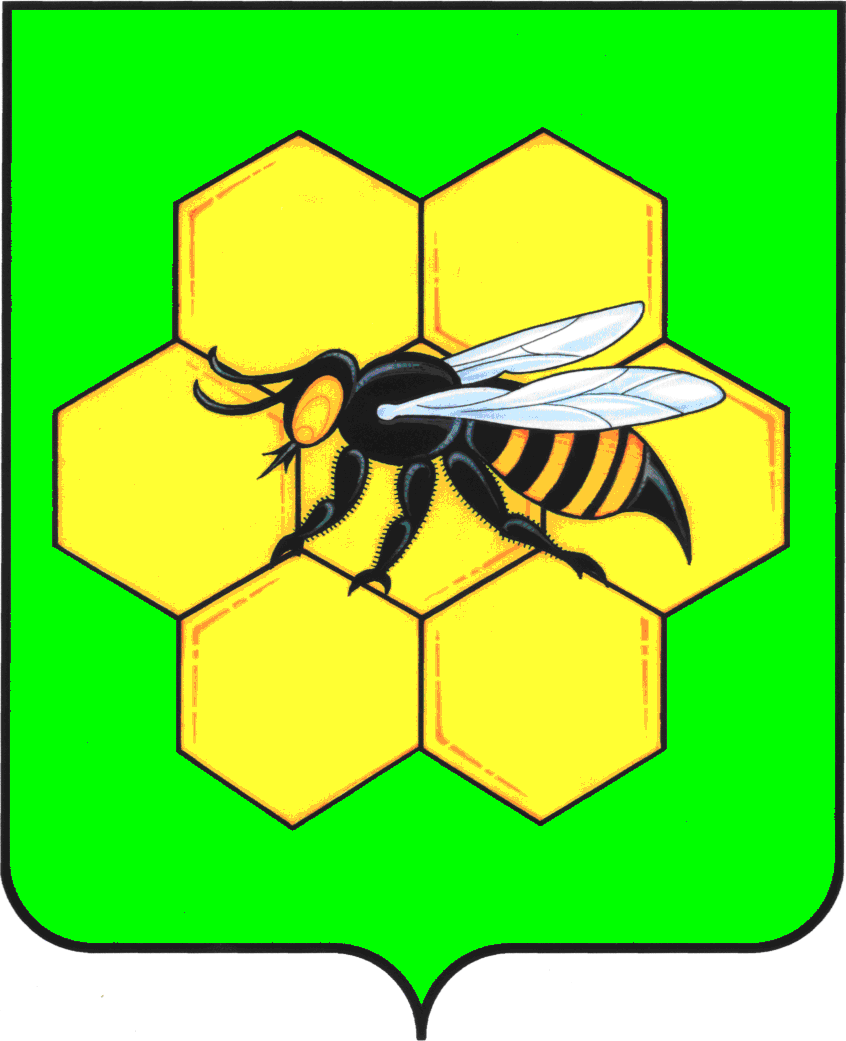 проектАДМИНИСТРАЦИЯМУНИЦИПАЛЬНОГО РАЙОНА ПЕСТРАВСКИЙСАМАРСКОЙ ОБЛАСТИПОСТАНОВЛЕНИЕот________________№___________